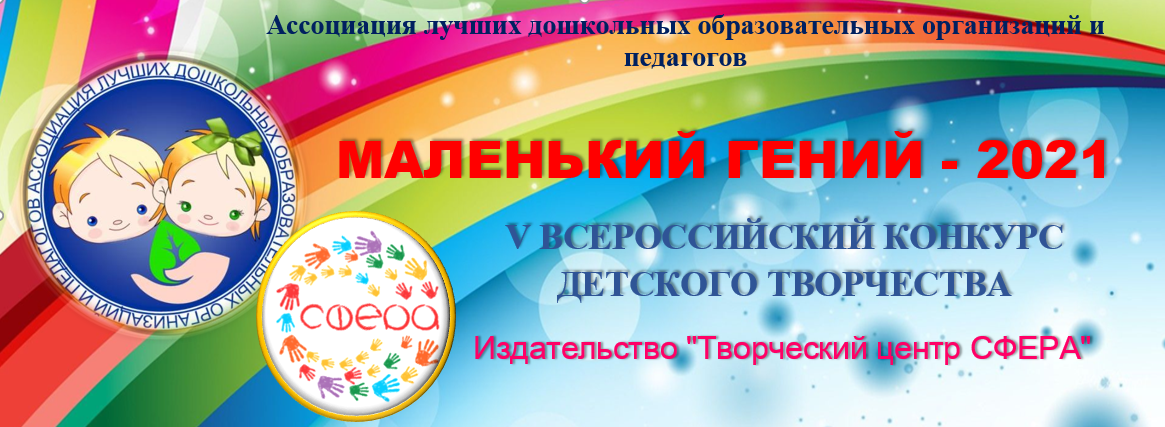 ЗАЯВКАна участие в конкурсном проекте «МАЛЕНЬКИЙ ГЕНИЙ - 2021»malenkijgenijassdoo2021@gmail.com__________________________________________________________________ФИО куратора, должность.E-mailОбразовательная организация,почтовый адрес,E - mailФамилия, имя,возраст участникаКонкурсныймаршрут